Муниципальное казенное общеобразовательное учреждениеЮмасинская общеобразовательная средняя школа

Инновационный проект «Цифровизация на ладони»«Современный подход к управлению образовательным процессомв образовательном учреждении через создание инструментария по повышению эффективности использования цифровых ресурсов»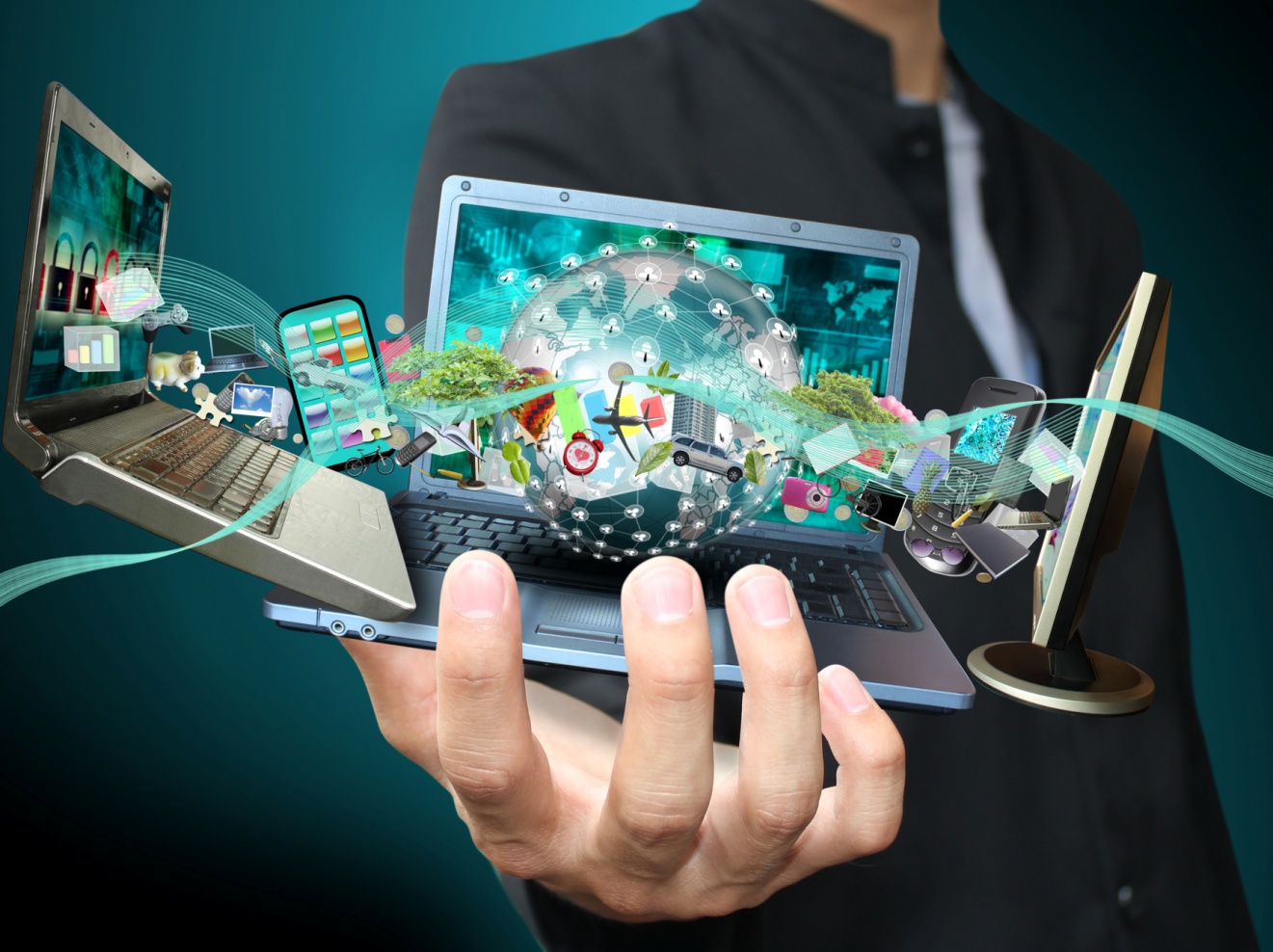 Автор-составительБабанаков Вадим Викторович,директорд.Юмас, 2022г.АннотацияВ последние десятилетия процесс цифровизации приобретает внушительные масштабы практически во всех социальных сферах. Появление на мировом рынке новых информационных технологий, позволяющих использовать новые управленческие механизмы, с каждым годом все сильнее оказывает влияние на развитие экономики в целом и на сферу образования в частности. Обучение в эпоху цифровизации будет непрерывным, социально ориентированным, персонализированным, учитывающим потребности и интересы каждого обучающегося, а решения будут приниматься на основе большого объема данных. Образовательные организации должны научиться не только прогнозировать изменения, но и внедрять инновации таким образом, чтобы получить для себя конкурентные преимущества. качество своих услуг.Современные образовательные организации продолжают осваивать электронное обучение с использованием дистанционных технологий, выполняя требования закона РФ № 273 - ФЗ «Закон об образовании», ст. 16.Внедрение цифровых технологий и цифровых инструментов, их использование в управлении организацией, в обеспечении доступа к цифровым учебным и методическим материалам, в расширении пространства для творчества содействует переходу к модели персонализированной организации образовательного процесса. Цифровые ресурсы в образовании помогает достичь более высокого уровня качества образования и повышения контроля за деятельностью педагогов и работников, позволяя оперативно их оценивать. Инновационный проект «Цифровизация  на ладони», дает возможность оперативно  осуществлять контроль за деятельностью в цифровой среде специалистов и педагогов, а также оперативно принимать оптимальные решения и корректировать свою работу.СодержаниеПаспорт                                                                                                                              4Введение                                                                                                                            6Актуальность                                                                                                                     8Цель и задачи проекта                                                                                                      10Прогнозируемые результаты и возможные риски                                                        11План мероприятий (дорожная карта) по реализации проекта                                     13Обоснованность финансового расчёта                                                                           14Оценивание результатов реализации проекта                                                               15Список используемых источников                                                                                 16ПаспортВведениеМы живем в новое время – время информационных технологий и высоких достижений. Мы все наблюдаем, как «лавинное» нарастание информации вызывает массовое внедрение информационных технологий во все жизненные сферы человечества, в том числе и все сферы образования. Это закон времени. Цифровые технологии впервые в истории дают возможность обеспечить индивидуализацию для каждого обучающегося образовательной траектории, методов, форм и темпа освоения образовательного материала.Современные цифровые технологии, медиаплатформы, электронные тексты все более востребованы в образовании, так как способствуют реализации образовательных возможностей, позволяют более эффективно выстраивать образовательный процесс, помещая обучающихся и педагогов в центр сетевого социального мира. Новые цифровые технологии позволяют решать ключевые задачи образования, не решаемые или плохо решаемые на основе традиционных технологий. Цифровые технологии обеспечивают возможности повышения качества образования, успешности функционирования внутренней структуры образовательной организации, что подразумевает использование цифровых систем планирования ресурсов, электронных систем документооборота, систем поддержки разработки и принятия управленческого решения.Современное общество невозможно представить без информационного и цифрового развития. Чтобы принять управленческое решение необходимы исходные данные, от чего отталкиваться. Объём информации и статистических данных за последние годы вырос в разы, кроме того для взаимодействие между различными организациями, структурами требуется быстрая, и корректная передачи данных как в малых так и в больших объёмах.	В связи с чем и возник вопрос и цифровизации экономики или так называемой цифровой трансформации.Указом Президента РФ от 07.05.2018 № 204 «О национальных целях и стратегических задачах развития Российской Федерации до 2024 года» Правительству Российской Федерации при разработке национального проекта в сфере образования необходимо:1) внедрить на уровнях основного общего и среднего общего образования и высшего, новые методы обучения и воспитания, образовательные технологии, обеспечивающие освоение обучающимися базовых навыков и умений и повышающие их мотивацию к обучению;2) создать современную и безопасную цифровую образовательную среду, обеспечивающую высокое качество и доступность образования всех видов и уровней в формате единого федерального образовательного пространства.Федеральное законодательство устанавливает необходимость создания условий для функционирования электронной образовательной среды для реализации образовательных программ.Теоретические основы обоснования сущностных изменений образования в информационном обществе заложены А.Г.Асмоловым, А.Л.Семеновым, А.Ю. Уваровыми Е.И.Булин-Соколовой и др. Разработке, внедрению, управлению современной информационно-образовательной среды образовательных организаций посвящены работы С.В.Зенкина, О.А.Ильченко, Б.С.Ахметова и Е.Ы.Бидайбекова.Показатели уровня информатизации и критерии, определяющие эффективность использования средств ИКТ в образовательном процессе, модели механизма управления образовательными организациями в условиях информатизации рассматриваются в работах Г.К.Нургалиева, А.И.Тажигулова. Роли информационной образовательной среды в управлении образовательной организацией посвящены работы Н.Р.Куркиной, П.Р.Мурадовой, Б.С.Садулаевой, Л.В.Стародубцевой.Вопросы использования возможностей цифровой образовательной среды в целях повышения эффективности управления образовательной организацией изучены в отечественной литературе не в достаточной степени, при этом данный аспект является одним из приоритетных направлений государственной политики РФ, что подчеркивает актуальность и требует глубокого осмысления.Цифровая среда образовательной организации предполагает определенные ИКТ-инструменты, которые систематизированы и отвечают требованиям ФГОС, что направлено на более эффективное достижение результатов обучения. Эффективное управление образовательной организацией предполагает, что цифровая среда должна стать общим полем взаимодействия для всех участников образовательных отношений, эффективным инструментом управления качеством образования. Следовательно, основополагающим принципом построения цифровой образовательной среды является открытость, что подразумевает наличие возможности для каждого участника процесса образования использовать информационные системы, входящие в содержание цифровой образовательной среды, заменять их или добавлять новые компоненты.Цифровая среда образовательной организации динамично развивается в соответствии с современными тенденциями модернизации образования. Важной задачей цифровой среды является эффективное и удобное предоставление информационных и коммуникационных услуг, цифровых инструментов участникам образовательного процесса. Простой рост количества мультимедийной техники не гарантирует высоких результатов. Соответственно, перед управлением ставится задача по созданию информационно-образовательной среды, комфортной для сотрудничества и взаимодействия всех субъектов образовательного процесса. Образовательная организация должна быть оснащена современной техникой и программным обеспечением, что предполагает их эффективное использование в образовательном процессе с учетом уровня компетентности сотрудников. Таким образом, цифровая среда является системой информационно-образовательных ресурсов и инструментов, обеспечивающей успешную реализацию управленческих воздействий в образовательной деятельности.ФГОС основного общего образования (п. 26) определяет, что «Информационно-методические условия реализации основной образовательной программы общего образования должны обеспечиваться современной информационной образовательной средой». АктуальностьАктуальность проекта определена:- требованием времени;- необходимостью обработки статистических данных и объективности данных, на основании которых принимаются управленческие решения, в результате отсутствия интегрированных информационных систем;- необходимостью в дистанционном и электронном обучении;- большой перечень цифровых ресурсов, платформ, мониторингов и т.д.В условиях интенсивных социальных перемен возрастает потребность в высококвалифицированных руководителях, обладающих соответствующими современным требованиям профессиональными навыками.Анализа стартовых возможностей школы в области цифровых ресурсов:Основой «Цифровой образовательной среды» учреждения является:1. Система «ГИС образование Югры», которая включает в себя:- электронный классный журнал;- электронный дневник ученика;- формирование необходимой отчётности для администрации школы на следующих уровнях: - оценка индивидуальных достижений обучающегося – портфолио учащихся и учителя;- расписание уроков и внеурочной деятельности.- анализ успеваемости по ученику классу, школе и принятие оперативных управленческих решений.- питание;	- обратная связь с родителями (законными представителями)	- подготовка тестов для домашнего задания и проверки знаний.	- доступ к образовательному контенту – (МЭО, РЕШ, УЧИ.РУ, ФГ.РЭШ).	- печать документов об образовании;2. Административные цифровые ресурсы:- система электронного документооборота «СЭД – дело»:	- система обращения граждан АРМ ЕС ОГ.- Официальный сайт школы в сети интернет- Система «Зачисление в ОО»- Система дошкольных организаций «БАРС» - зачисление, формирование групп.- Бухгалтерский учёт – СБИС, «Пирамида», «1С – бухгалтерия».- Система дополнительного образования ПФДО.- Система «Прикладное программное обеспечение «Автоматизированная система обработки информации» (ППО АСОИ)».- ПОС – Платформа обратной связи.Проблемы и вызовы цифровой трансформации.1. Отсутствие системного подхода в использовании цифровых ресурсов педагогами.	2. Множество цифровых ресурсов разных по структуре и содержанию затрудняют работу руководителя по осуществления контроля за данными ресурсами и принятию оперативных управленческих решений.3. В связи с чем для руководителя имеется потребность в инструменте, который позволит быстро и оперативно получить доступ к цифровым ресурсам, и осуществлять контроль, за деятельностью подчинённых, за внесением данных в информационные ресурсы и определить эффективность того или иного цифрового ресурса.Новизна проекта заключается в том, что использование цифрового инструмента «Цифровой органайзер на основе «Яндекс таблиц» позволит:- оперативно владеть информацией об актуальности данных цифровых ресурсов;- своевременно принимать управленческие решения в случае возникновения проблемы на основе данных цифровых ресурсов;- внедрить систему контроля использования цифровых ресурсов сотрудниками в образовательной организации.Проект может быть использован образовательными учреждениями Кондинского района и округа, также изменён под нужды любого учреждения так и под потребности внешней среды.Цель и задачи проекта Цель проекта – Создание «Цифрового-органайзера», на основе «Яндекс-таблиц», как инструмента обеспечения оперативности контроля за использованием цифровых ресурсов.Задачи:1. Провести анализ цифровых ресурсов учреждения.2. Составление перечня цифровых ресурсов.3. Создать «Цифровой органайзер». 4. Создать алгоритм работы специалистов с «Цифровым органайзером» Цифровая трансформация учреждения призвана:- обеспечить введение электронного документооборота, который позволит снизить уровень бюрократизации образовательной деятельности, даст возможность принимать управленческие решения на основе анализа больших данных с помощью интеллектуальных алгоритмов;- включать в себя оценку и упрощение существующих процессов управления учреждением; - снижение требований к отчетности учителей, Прогнозируемые результаты и возможные риски.Информационная система управления образовательной организацией обладает следующими значимыми характеристиками:- многоаспектность – информационная система должна быть нацелена на решение комплекса взаимосвязанных задач разного характера и сложности;- структурность – позволяющая информационной системе управления образовательной организацией гибко распределять задания участникам и организаторам образовательного процесса;- целостность – позволяющая организаторам образовательного процесса при помощи информационной системы управления создавать необходимую документацию по всем направлениям деятельности;- открытость – позволяющая подключать к системе необходимых участников и организаторов образовательного процесса.Предполагаемые результаты проекта:- Создан «Цифровой органайзер» на основе «Яндекс-таблиц», как инструмент обеспечения оперативности контроля за использованием цифровых ресурсов.- Разработана и апробирована система контроля за работой работников с цифровыми ресурсами.- Создан алгоритм Работы с «Цифровым органайзером»:Ответственный за работу с «Цифровым органайзером» получает QRкод у руководителя (Приказ о назначении ответственного).Проверить доступ в цифровой ресурс.Изучает методические рекомендации по работе с цифровым ресурсов, сроки заполнения.Обязан систематически вносить данные в цифровые ресурсы согласно регламентов.Сотрудник отвечающий за заполнение вкладки «Цифрового органайзера» несёт персональную ответственность за достоверность и своевременность. Ресурсное обеспечение:- нормативно-правовое (разработка локальных актов ОУ);- методическое (разработка алгоритма и инструкций для работников);- кадровое (создание условий для повышения квалификации работников ОУ, внесение изменений в систему стимулирования работников).- информационное (определение перечня цифровых ресурсов);- материально-техническое (обеспечение АРМ работников и интернет);- финансово-экономическое (оплата интернета, оплата цифровых ресурсов, ЭЦП).Планмероприятий (дорожная карта) по реализации проектаОбоснованность финансового расчётаПроект не требует дополнительных финансовых затрат. Вместе с тем необходимо плановое финансирование на текущие нужды:Оценивание результатов реализации проектаОценку эффективности реализации проекта в управлении образовательной организацией можно проводить с использованием ряда параметров:100% использование ЦОР и цифрового образовательного контента педагогами.Оперативность, своевременность и качество, внесения данных в цифровые системы.проведение самоанализа достижения целей, использования «Цифрового органайзера», со стороны администрации (административный самоанализ), ответственных работников и педагогов (педагогический самоанализ);Цифровая образовательная среда образовательной организации помогает в решении многих управленческих задач:- информационно-методическое сопровождение образовательного процесса;- рациональное планирование образовательного процесса оптимизация и его материально-технического обеспечения;- эффективный мониторинг образовательного процесса;- организация работы с потоками информации;- оптимизация взаимодействия всех субъектов образовательного процесса;- дистанционное взаимодействие с организациями-партнерами;- повышение престижности образовательной организации.Цифровая форма организации деятельности любой образовательной организации, становится значимым показателем, обеспечивающим эффективное функционирование, развитие, конкурентоспособность и востребованность. Соответственно, цифровая образовательная среда становится одним из критериев оценки эффективности управления образовательной организацией.Необходимо отметить, что цифровизация образовательного процесса, в том числе и в управлении образовательной организацией, не заменяет привычных методов и технологий работы, а является дополнительным, рациональным и удобным источником информации, наглядности, ускоряющим процесс достижения положительных результатов в работе.Внедрение цифровых технологий и цифровых инструментов, их использование в управлении организацией, в обеспечении доступа к цифровым учебным и методическим материалам, в расширении пространства для творчества содействует переходу к модели персонализированной организации образовательного процесса. Цифровая образовательная среда помогает достичь более высокого уровня качества образования и контроля за образовательным учреждением, позволяя оперативно их оценивать. Управление образовательной организацией в цифровой среде дает возможность оперативно выявлять возникающие у обучающихся и работников затруднения, также оперативно принимать оптимальные решения и корректировать свою работу.Организация контроля за выполнением проекта:	Проведение административных совещаний с ответственными работниками.Выступление на педагогических советах и совещаниях, и обобщение и транслирование опыта по реализации проекта на районных совещаниях.3. Регулярное отслеживание использование цифровых ресурсов ЦОС работниками школы.Список литературыВнедрение ЭО и ДОТ в МСО [Электронный ресурс] - режим доступа: https://sites.google.com/site/otdelrazvitiaobrazovania/obrazovatelnyj-kontent/ucebnosetevye-proektyОбразовательная Галактика Intel [Электронный ресурс] - режим доступа: https://edugalaxy.intel.ru/Организация методической работы в условиях введения стандарта второго поколения [Текст] / под общ.ред.проф.Р.Г.Чураковой. - М.: Академкнига / Учебник, 2012. - 112 с.Программа Intel “Обучение для будущего” [Электронный ресурс] - режим доступа: http://www.iteach.ru/Куркина Н.Р., Стародубцева Л.В. Цифровая образовательная среда как инструмент повышения эффективности управления образовательной организацией // Современные наукоемкие технологии. – 2019. – № 11-1. – С. 220-224;Сетевая школа методиста. [Электронный ресурс] -режим доступа: http://www.net-edu.ru/Управление профессиональным ростом учителя в современной школе. методическое пособие.[Текст] - М.: Центр педагогического образования, 2010. - 448 с.Казанская О.В. Электронное обучение в техническом университете: формы организации и ресурсы // Электронное обучение в традиционном университете. – Новосибирск: Изд-во НГТУ, 2010. – С. 10-18.Заметки про e-learning [Электронный ресурс]. – Режим доступа: http://blog.labmedia.su/2012/01/2012.html.Управление внедрением дистанционных образовательных технологий и электронного обучения в школе: учебно-методическое пособие для руководителей образовательных учреждений /сост. А.Ю. Муратов. - [Электронный ресурс]. – Режим доступа: http://loktkom.ucoz.ru/Metod_otdel/vnedrenie_dot.pdfНаименование проектаИнновационный проект: «Цифровизация на ладони»Современный подход к управлению образовательным процессом в образовательном учреждении, через создание инструментария по повышению эффективности использования цифровых ресурсов.Разработчики проектаБабанаков Вадим Викторович, директор МКОУ Юмасинская СОШОснования для разработкиНормативно-правовое обеспечение: 1. Закон РФ № 273 - ФЗ “Об образовании в Российской Федерации” от 29.12.2012 г.2. Указ Президента Российской Федерации от 7 мая 2018 года №204 " О национальных целях и стратегических задачах развития Российской Федерации до 2024 года".3. Приказ Министерства просвещения РФ от 2 декабря 2019 г. №649 “Об утверждении Целевой модели цифровой образовательной среды”4. Постановление Правительства Российской Федерации от 7 декабря 2020 г. №2040 «О проведении эксперимента по внедрению цифровой образовательной среды5. Постановление Правительства Российской Федерации от 16.11.2020 №1836 «О государственной информационной системе «Современная цифровая образовательная среда»6. Распоряжение Минпросвещения России от 18.05.2020 №Р-44 «Об утверждении методических рекомендаций для внедрения в основные общеобразовательные программы современных цифровых технологий»7. Указ Президента Российской Федерации от 9 мая 2017 г.№203 "О Стратегии развития информационного общества в Российской Федерации на 2017 - 2030годы";8. Указ Президента Российской Федерации от 21 июля 2020 г. №474 "О национальных целях развития Российской Федерации на период до 2030 года";9. Распоряжение Правительства ХМАО-Югры №359-рп от 02.07.2021 года «О Стратегии цифровой трансформации Ханты-Мансийского автономного округа – Югры»10. Распоряжения Правительства РФ от 2 декабря 2021г. №3427-р «Об утверждении стратегического направления в области цифровой трансформации образования, относящейся к сфере деятельности Министерства просвещения РФ»Цель проектаСоздание «Цифрового-органайзера», на основе «Яндекс-таблиц», как инструмента обеспечения оперативности контроля за использованием цифровых ресурсов.Задачи проекта1. Провести анализ цифровых ресурсов учреждения.2. Составление перечня цифровых ресурсов.3. Создать «Цифровой органайзер». 4. Создать алгоритм работы с «Цифровым органайзером»Сроки и этапы реализации проектаСрок реализации проекта: 2022г. - 2023г.1 этап: подготовительныйсентябрь 2022г.2 этап: организационно-деятельностныйоктябрь 2022 года – июнь 2023 года3 этап: аналитическийиюль 2023 года4 этап: обобщающийавгуст 2023 годаИсполнители проектаАдминистрация образовательного учреждения, педагогические работникиСоциальные партнерыУправление образования администрации Кондинского районаМКУ «ЦСДО»Ожидаемые результатыСоздан «Цифровой органайзер» на основе «Яндекс-таблиц», как инструмент обеспечения оперативности контроля за использованием цифровых ресурсов.Разработана и апробирована система контроля за работой работников с цифровыми ресурсами.Организация контроля за выполнением проектаПроведение административных планёрок с сотрудниками по работе с цифровыми ресурсами.№п\пРискиМинимизация рисков1.Нестабильность интернет-соединения при заполнении информационной системыКонтроль Интернет-соединения с провайдером2.Некомпетентность сотрудников, назначенных для ведения и заполнения информационной системы на начальном этапе запуска ЦОСНеобходимо своевременно производить повышение квалификации сотрудников3.Риск технических неполадок и сбоевНаличие достаточного количества специалистов, способных в кратчайшие сроки устранить неполадки, в т.ч. удаленно№п\пМероприятияСрокиОтветственные1 Этап подготовительный.1 Этап подготовительный.1 Этап подготовительный.1 Этап подготовительный.1.Изучение состояния информационной образовательной среды учреждениясентябрь 2022г.Административный аппарат образовательного учреждения2.Определение перечня цифровых ресурсовсентябрь 2022г.Административный аппарат образовательного учреждения3.Изучение кадровых, нормативно-правовых, материально-технических, информационно-методических условийсентябрь 2022г.Административный аппарат образовательного учреждения4.Разработка проекта «Цифровизация на ладони»сентябрь 2022г.Административный аппарат образовательного учреждения5.Разработка «Цифрового органайзера»сентябрь 2022г.Административный аппарат образовательного учрежденияII Этап. Организационно - деятельностныйII Этап. Организационно - деятельностныйII Этап. Организационно - деятельностныйII Этап. Организационно - деятельностный6.Уточнение имеющихся и разработка новых индикаторов и показателей эффективности цифровой образовательной средыоктябрь 2022 года – июнь 2023 годаРабочая группаАдминистративный аппарат образовательного учреждения7.Апробирование «Цифрового органайзера» в ЦОС образовательного учрежденияоктябрь 2022 года – июнь 2023 годаРабочая группаАдминистративный аппарат образовательного учреждения8.Разработка методического пособия «Использование «Цифрового органайзера» цифровой образовательной среды как инструмента по повышения эффективности управления образовательной организацией»октябрь 2022 года – июнь 2023 годаРабочая группаАдминистративный аппарат образовательного учрежденияIII Этап. АналитическийIII Этап. АналитическийIII Этап. АналитическийIII Этап. Аналитический9.Анализ эффективности «Цифрового органайзера» в работе учреждения10.Самоанализ деятельности сотрудников в рамках реализации проекта на совещаниях при директореиюль2023 годаРабочая группаIV. Этап. Обобщающий.IV. Этап. Обобщающий.IV. Этап. Обобщающий.IV. Этап. Обобщающий.13.Участие в семинарах, вебинарах, совещаниях, педсоветахВ течении годаДиректор№п/пМероприятияСумма1.Оплата интернет (бесплатно в соответствии с Госконтрактом)2.Электронно-цифровая подпись 2000р.3.Оплата защищённого канала связи 140000р.4.Оплата цифрового образовательного контента – МЭО100000р.Итого:242000р.